Schülerversuch – Leitfähigkeit von sauren LösungenMaterialien: 		2 Multimeter, Kabel, Transformator, Leitfähigkeitsprüfer, Stativmaterial, 2 Bechergläser (100 mL), Becherglas (500 mL)Chemikalien:		destilliertes Wasser, 0,1 M Salzsäure, 0,1 M Essigsäure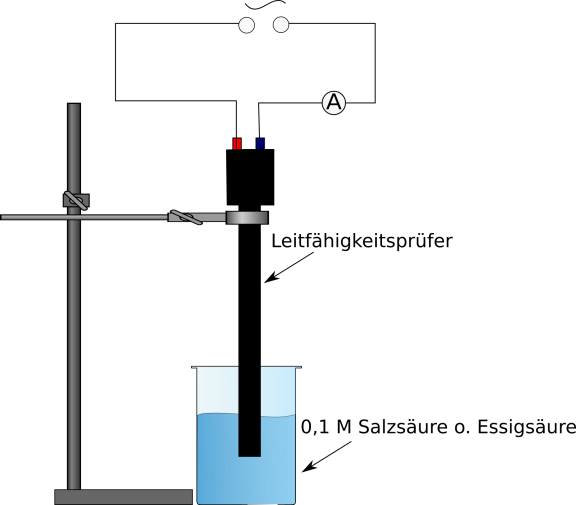 Durchführung:		Der Versuch wird gemäß Abb. 3 aufgebaut. Anschließend wird die elektrische Leitfähigkeit mittels Leitfähigkeitsprüfer gemessen, in dem dieser in die Lösung getaucht wird. Währenddessen wird die gemessene elektrische Stromstärke bei 5V Wechselspannung abgelesen.Beobachtung:		Die elektrische Stromstärke in 0,1 M Salzsäure beträgt 120 mA und in 0,1 M Essigsäure 30 mA. Deutung:		Essigsäure leitet den elektrischen Strom schlechter als Salzsäure trotz gleicher Konzentrationen. 		Salzsäure ist eine starke Säure und dissoziiert in Wasser vollständig zu Chlorid- und Wasserstoff-Ionen. Essigsäure als schwache Säure dissoziiert dagegen in Wasser nicht vollständig zu Wasserstoff-Ionen und Acetat-Ionen und leitet somit die elektrische Stromstäke weniger. Des Weiteren ist das Acetat-Ion im Vergleich zum Chlorid-Ion größer und trägt somit weniger zum Ionentransport (Leitfähigkeit) in der Lösung bei.Entsorgung:		Die Lösungen werden in den Abfallbehälter für Säuren-und Basen entsorgt.Literatur:		W. Asselborn, M. Jäckel, K. T. Risch (Hrsg.), Chemie heute – Sekundarbereich I, Schroedel, 2001, S. 159.GefahrenstoffeGefahrenstoffeGefahrenstoffeGefahrenstoffeGefahrenstoffeGefahrenstoffeGefahrenstoffeGefahrenstoffeGefahrenstoffeEssigsäure (c=0,1 mol/L)Essigsäure (c=0,1 mol/L)Essigsäure (c=0,1 mol/L)H: -H: -H: -P: -P: -P: -Salzsäure (c=0,1 mol/L)Salzsäure (c=0,1 mol/L)Salzsäure (c=0,1 mol/L)H: 290H: 290H: 290P: -P: -P: -UniversalindikatorUniversalindikatorUniversalindikatorH: 225H: 225H: 225P: 210, 233, 370+378a, 403+235P: 210, 233, 370+378a, 403+235P: 210, 233, 370+378a, 403+235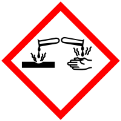 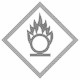 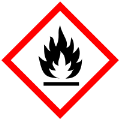 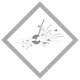 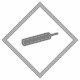 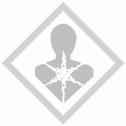 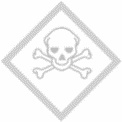 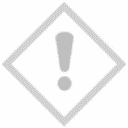 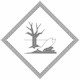 